La grammaire en bref (1)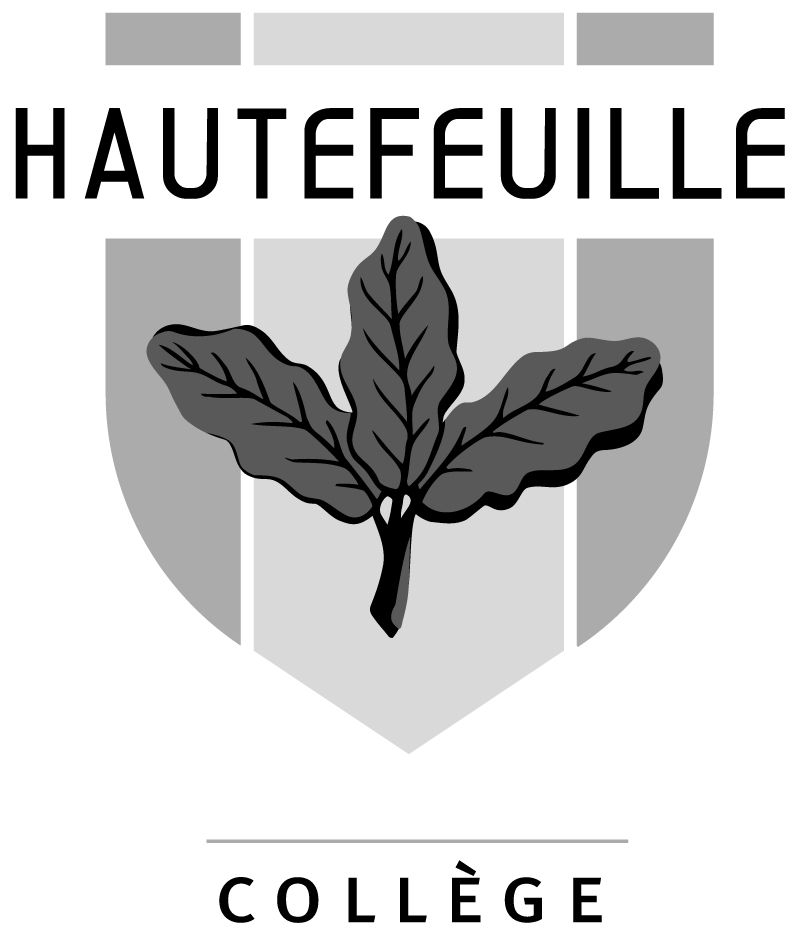 A. LES NATURES1) NOM  Nom commun : sans majuscule Nom propre : avec majuscule Analyse : nature, genre, nombre, fonction2) ADJECTIF QUALIFICATIF L’adjectif qualifie le nom ou le pronom et s’accorde généralement. Analyse : nature, genre, nombre, fonction3) DÉTERMINANT Le déterminant donne un genre et un nombre, précis ou imprécis, au nom. Article défini : le, la, les, l’ (élidé) Art. défini contracté : au (à+le), aux (à+les), du (de+le), des (de+le) Art. indéfini : un, une, des (plur. d’« un ») Art. partitif (indénombrables) : du, de la, des (du riz, de la bière, des raisins) Adjectif possessif : mon, ton, son, ma, ta, sa, mes, tes, ses, notre, votre, leur, nos, vos, leurs Adj. démonstratif : ce (+nom), cette, ces Adj. indéfini : nul, aucun, chaque, tout, divers, quelque, plusieurs, certains, quelconque, même, autre, tel Adj. exclamatif (ou interrogatif) : quel Adj. numéral cardinal : un, deux, trois… Adj. numéral ordinal : premier, second… Analyse : nature, genre, nombre, détermine le nom ou le pronom.4) PRONOM Le pronom remplace souvent un nom. Pronom personnel sujet non-accentué : je, tu, il, elle, nous, vous, ils, elles Personnel accentué : moi, toi, lui, elle, nous, vous, eux, elles (se prononce plus fort) Personnel COD : me, te, le, la, nous, vous, les (remplace un COD : moi, toi, lui) Personnel COI : me, te, lui, nous, vous, leur (remplace un COI : à moi, à toi…) Personnel réfléchi : me, te, se, nous, vous, se (même personne que le sujet : je me, tu te…) Pronom possessif : le mien, le tien, le sien, le nôtre, le vôtre, le leur… Démonstratif : ce (+verbe), celui, celle, ceux Relatif : qui, que, quoi, dont, où, lequel… Interrogatif : qui, que, quoi, où (question) Indéfini : on, personne, rien, nul, aucun, tout, chacun, certains, plusieurs, l’un, l’autre, le même, la plupart, quelqu’un Numéral : les deux, le premier, le second… Analyse : nature, genre, nombre, (personne), (mis pour… le nom qu’il remplace), fonction (en remplaçant le pronom par le nom, on trouve facilement la fonction).5) VERBE Analyse : Infinitif, groupe, voix (active, passive, pronominale), forme (affirmative, négative), sens (transitif direct, indirect, intransitif, verbe d’état), mode, temps, personne : IN-GRO-VO-FO-SE-MO-TE-PE Si le verbe est à l’infinitif, on se contentera de IN-GRO-VO-FO+fonction (sujet, COD...) Voix active : le sujet fait l’action (le chat mange la souris). Voix passive : le sujet subit l’action, avec l’auxiliaire être (la souris est mangée par le chat). Voix pronominale : l’action du verbe revient sur le sujet, avec un pronom réfléchi (Il se plaint, se lave, s’évanouit, ils se battent). Verbes d’état : être, paraître, sembler, devenir, rester, demeurer, avoir l’air, passer pour. Sens transitif direct : se construit avec un COD. − Transitif indirect : avec un COI.
− Intransitif : sans complément d’objet. Modes : indicatif, subjonctif (il faut que je dorme), conditionnel (nous dormirions), impératif (dors, dormons, dormez), infinitif, participe (dormant) et gérondif (en dormant).6) ADVERBE  De manière, temps, lieu, quantité, interrogation (comment, pourquoi), affirmation, négation, opinion (peut-être). Analyse : Adverbe de …, inv., modifie le sens de… (verbe, adjectif, phrase).7) CONJONCTION DE COORDINATION Mais, ou, et, donc, or, ni, car. Analyse : Conj. coord., inv., relie… (deux mots, deux propositions, deux phrases).8) CONJONCTION DE SUBORDINATION Quand, comme, si, que, lorsque, puisque, quoique (et toutes les locutions avec « que ») Analyse : Conj. subord., inv., introduit (une proposition subordonnée).9) PRÉPOSITION À, dans, par, pour, en, vers, avec, de, sans, sous, sur, pour, près, chez… Analyse : Prép., inv., introduit (un complément circonstanciel).10) INTERJECTION, ONOMATOPÉE Interjections : hélas, holà, hein, hum, oh, ah, waw, saperlipopette, ventre saint-gris, mille millions de mille sabords... (expriment un sentiment, sans imiter un bruit réel). Onomatopées : cocorico, ouah, miaou, hi-han, pan, paf, bzzz (imitent un bruit réel). Analyse : nature, inv., aucune fonction (elles ne jouent aucun rôle grammatical).La grammaire en bref (2)B. LES FONCTIONS 1) SUJET  Celui qui fait l’action du verbe, qui possède ou qui a une qualité. Question Qui est-ce qui ? avant le verbe.2) COMPLÉMENT D’OBJET  Personne ou chose sur laquelle porte l’action ou la possession du verbe.• COD : c. d’objet direct, sans préposition.
Question Qui ou quoi ? après le verbe.Ex. : Je mange une salade.• COI : c. d’objet indirect, car séparé par une préposition. Question A qui, à quoi, de qui, de quoi ? après le verbe.Ex. : Je parle à mon frère.3) COMPLÉMENT D’ATTRIBUTION ou COS (complément d’« objet second ») Personne ou chose pour ou contre laquelle le sujet fait porter l’action du verbe. Question A qui, à quoi ? après le verbe et le complément d’objet.Ex. : Je donne une boulette à mon chat.(Déplaçable : Je lui donne une boulette)4) COMPLÉMENT D’AGENT Celui qui fait l’action dans la phrase passive, avec les prépositions par ou de.
Question Par qui, par quoi, de qui, de quoi ? après un verbe au passif.Ex. : La souris est dévorée par le chat.5) APOSTROPHE  Personne à qui on s’adresse, séparée du reste de la phrase par une ponctuation. Ex. : Julien, peux-tu venir ?6) COMPLÉMENT DU NOM, de l’adjectif, de l’adverbe, du pronom Mot qui complète un nom, un adjectif, etc., séparé de celui-ci par une préposition.
Questions A qui, à quoi, de qui, de quoi... après le nom, l’adjectif, l’adverbe, etc.Ex. : Le fils du charpentier, facile à dire, beaucoup de travail, aucun de mes amis...7) ÉPITHÈTE  Adjectif qualificatif placé directement à côté d’un nom (une jolie fleur).8) ATTRIBUT  Qualifie un nom, par l’intermédiaire d’un verbe d’état ou d’un autre verbe attributif.Ex. : La fleur est jolie.Question Quoi ?, mais après un verbe d’état ou attributif. Un mot peut être attribut du COD. Ex. : Je l’appelle Médor (COD : l’).9) APPOSITION :  Qualifie un nom, mais est séparée de celui-ci par une virgule.Ex. : Ma cabane, bien faite, est petite.10) COMPLÉMENT CIRCONSTANCIEL de lieu, temps, moyen, manière, but, cause, comparaison, accompagnement, quantité : Souvent introduit par une préposition, complète le verbe en répondant aux questions : où, quand, par quel moyen, de quelle manière, dans quel but, pour quelle raison, comme quoi, avec qui, combien ?C. L’ANALYSE LOGIQUE1) PROPOSITIONS • Une proposition est un groupe de mots qui a pour noyau un verbe.  Indépendante : elle ne dépend d'aucune autre et aucune autre n’en dépend.Ex. : Il pleut. Tu ris et tu chantes.• Principale : ne dépend de rien mais au moins une subordonnée en dépend.Ex. : Je crains que cela l'impressionne. • Subordonnée : dépend d'une principale, et est introduite par un mot subordonnant. 2) INDÉPENDANTES • Coordonnée : par une conj. de coord.• Juxtaposée : par une ponctuation faible.• Incise : Ex. : Je viendrai, dit-il, bientôt.3) SUBORDONNÉES• Analyse : nature, introduite par (tel mot), fonction.• Relative : Introduite par un pronom relatif, elle est compl. de l’antécédent :Ex. : La chatte que je vois est malade (complément de l’antécédent chatte).  Conjonctive complétive : Introduite par « que » ou « ce que » après un verbe, ni supprimable ni déplaçable. Fonction : surtout COD ou COI, parfois sujet. Ex. : Je souhaite que tu viennes. Je m’attends à ce qu'il pleuve. • Conjonctive circonstancielle : Supprimable et déplaçable. Introduite par une conj. de sub., une locution conj. ou que.Ex. : Je viens parce que tu l’as dit. (cause)• Interrogative indirecte : Dépend d’un verbe interrogatif ; COD ou COI.Ex. : Je me demande quelle heure il est. • Infinitive : Sujet propre+infinitif.Ex. : J’entends les oiseaux chanter (COD du verbe entendre). • Participiale : Sujet propre+participe.Ex. : Le repas étant fini, il se leva enfin (Compl. circ. de cause de la principale). 